57th MEETING OF THE SUBCOMMITTEE ON POLICY AND PROGRAMME OF WORK OF THE COMMITTEE OF PERMANENT REPRESENTATIVES (CPR).UN-HABITAT’S WORK ON CITIES AND CLIMATE CHANGE INCLUDING PREPARATIONS FOR THE 23RD CONFERENCE OF PARTIES. Wednesday 8 November 2017 at 2:00 P.M. Conference Room 4Provisional AgendaAdoption of the provisional Agenda.Presentation and Discussion on UN-Habitat’s work on Cities and Climate Change, including preparations for the 23rd Conference of Parties.Any other matters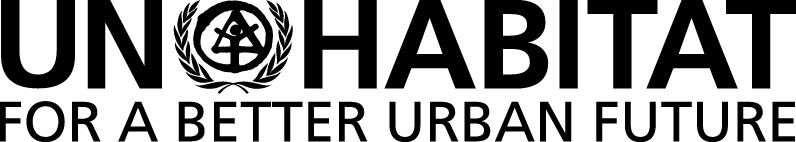 United Nations Human Settlements ProgrammeTel: +254-20 7623216UN-HabitatGCSecretariat@unhabitat.org